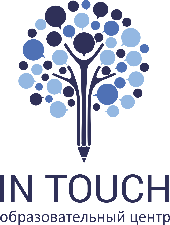 Заявление о зачисленииИзучаемый язык: ________________________________________________________ФИО студента: __________________________________________________________Дата рождения: _____________________________________г.  ________полных лет№ телефона основной/доп.контакты_________________________________________ e-mail:_________________________________________________________________  город/ район города______________________________________________________Откуда Вы о нас узнали?                         ВКонтакте Инстаграм  СайтРадио  Реклама в городе    От знакомых         Ваш вариант:     ____________________Важные для нас примечания: график занятий и другие пожелания_________________________________________________________________________________________________________________________________________________________________________Филиал       «Friends» ул.Ильича,14 (Центр)         «Family» ул.Сперанского,1(Нижняя Дуброва)СОГЛАСИЕ на обработку персональных данных* Я, _____________________________________________________________________________________________(ФИО полностью, дата рождения)в соответствии с п. 1 ст. 9 закона РФ от 27.07.2006 № 152-ФЗ «О персональных данных» даю  ИП Кучеренко АВ (Образовательный центр «ИНТАЧ»)  свое согласие на обработку моих персональных данных любым законодательно разрешенным способом. Согласие относится к обработке следующих персональных данных: Фамилия, имя, отчество. Пол. Дата рождения. Данные паспорта/св-ва о рождении. Адреса регистрации по месту жительства. Номера телефонов: домашнего и мобильного.Обработка данных должна осуществляться с целью:Обеспечения соблюдения требований законодательства РФ.Оформления и регулирования договорных отношений.Настоящее согласие действительно со дня его подписания до дня отзыва в письменной форме._____________________/__________________________________               «______»____________________20__Заполняется работником ИНТАЧ Уважаемые друзья, ИНТАЧ важно соответствовать ожиданиям и приходить к результату правильным путем.        Как бы описали ЦЕЛЬ изучения иностранного языка?
__________________________________________________________________________________________________________________________________________________________________________Какой РЕЗУЛЬТАТ обучения представляется реальным с Вашей точки зрения за курс обучения (9/10 месяцев)?_____________________________________________________________________________________
Какой РЕЗУЛЬТАТ обучения представляется реальным за курс обучения на весь период обучения в ИНТАЧ (от 1 года до 5-7 лет)?____________________________________________________________________________________По каким признакам  почувствуется, что желаемый результат достигнут? Со стороны ИНТАЧ или студента?_______________________________________________________________________________________________________________________________________________________________________________________________________________________________________________________Опишите имеющийся ОПЫТ изучения иностранного языка? Что понравилось? Что хотелось бы изменить в предыдущем обучении?_______________________________________________________________________________________________________________________________________________________________________________________________________________________________________________________________Какой видится степень ВОВЛЕЧЕННОСТИ в процесс обучения и общения с ИНТАЧ? Какую информацию хотели бы получать, ее периодичность? В каких мероприятиях и встречах участвовать (родительские собрания, клубные мероприятия, игровые и разговорные активности?)__________________________________________________________________________________________________________________________________________________________________________Какие еще ДОПОЛНИТЕЛЬНЫЕ занятия/активности есть у студента и по каким дням проходят занятия_________________________________________________________________________________________________________________________________________________________________________________________________________________________________________________________Благодарим Вас! ИНТАЧ сделает все возможное для успешного сотрудничества.  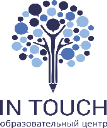 